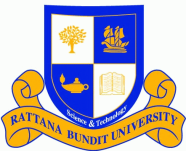 แบบเสนอโครงการวิจัยในมนุษย์เพื่อขอรับการประเมินจริยธรรมการการวิจัยในมนุษย์แบบยกเว้น (Exemption)____________________________________________________________________________________________________เรียน  ประธานคณะกรรมการจริยธรรมการวิจัยในมนุษย์ข้าพเจ้า..............................................................................................................สาขาวิชา................................................................................หมายเลขติดต่อภายใน...............โทรศัพท์มือถือ.......................................................e-mail……………………………………………………………………มีความประสงค์จะทำวิจัย เรื่อง(ชื่อภาษาไทย).................................................................................................................................................................................................(ชื่อภาษาอังกฤษ)...........................................................................................................................................................................................เพื่อขอประเมินจริยธรรมการวิจัยในมนุษย์แบบยกเว้น และได้แนบเอกสารประกอบการประเมิน จำนวน 1 ชุด ดังนี้	จึงเรียนมาเพื่อโปรดพิจารณา	กรุณากรอกข้อมูลและลงนามในเอกสารให้ครบถ้วนลำดับรายการเอกสารมีไม่มี(โปรดชี้แจง)1แบบตรวจสอบโครงการวิจัยที่เข้าข่ายการขอประเมินจริยธรรมการวิจัยในมนุษย์แบบยกเว้น (RBACF-01)2บันทึกข้อความแบบเสนอเพื่อขอประเมินจริยธรรมการวิจัยในมนุษย์แบบยกเว้น (RBACF-02)3โครงการวิจัยฉบับภาษาไทย และ/หรือ โครงการวิจัยฉบับภาษาอังกฤษ (ถ้ามี)4ประกาศนียบัตรการอบรมจริยธรรมการวิจัยในมนุษย์ของผู้วิจัย (ทุกคน) และ/หรือ อาจารย์ที่ปรึกษา5รายละเอียดเครื่องมือ/อุปกรณ์ ที่ใช้ในการวิจัย (เช่น แบบสอบถาม ข้อคำถามการ สัมภาษณ์ อื่น ๆ)6เอกสารชี้แจงผู้เข้าร่วมการวิจัย (ถ้ามี)7หนังสือแสดงเจตนายินยอมเข้าร่วมวิจัย (ถ้ามี)8ทะเบียนหรือเอกสารกำกับยาหรือเครื่องมือแพทย์ (ถ้ามี)9เอกสารการสอบผ่านเค้าโครง/โครงร่างการวิจัย/เค้าโครงวิทยานิพนธ์/สารนิพนธ์ (ถ้ามี)10แผ่นบันทึกข้อมูลโครงการวิจัยตามข้อมูลข้างต้น เป็น PDF และ Word (CD/DVD)ลงชื่อ....................................................     (.....................................................)          หัวหน้าโครงการวิจัย/นิสิต)ลงชื่อ......................................................     (.......................................................)      ประธานหลักสูตร/อาจารย์ที่ปรึกษาคณะกรรมการจริยธรรมการวิจัยในมนุษย์มหาวิทยาลัยรัตนบัณฑิตRBACF-02Project No…………....(เฉพาะเจ้าหน้าที่)แบบเสนอโครงการวิจัยในมนุษย์เพื่อขอรับการประเมินจริยธรรมการวิจัยในมนุษย์แบบยกเว้น(Exemption)หน้า 2 จาก 71รายละเอียดเกี่ยวกับหัวหน้าโครงการ/อาจารย์ที่ปรึกษารายละเอียดเกี่ยวกับหัวหน้าโครงการ/อาจารย์ที่ปรึกษาชื่อ-สกุลชื่อ-สกุลสาขาวิชาคณะ/สำนัก/ฝ่ายเบอร์โทรศัพท์e-mail:รายละเอียดเกี่ยวกับนิสิต (กรณีโครงการนิสิตรายละเอียดเกี่ยวกับนิสิต (กรณีโครงการนิสิตชื่อ-สกุลชื่อ-สกุล ปริญญาตรี   ปริญญาโท    ปริญญาเอก ปริญญาตรี   ปริญญาโท    ปริญญาเอกหลักสูตรคณะเบอร์โทรศัพท์e-mail:2ชื่อโครงการ/กิจกรรมชื่อโครงการ/กิจกรรม(ภาษาไทย)(ภาษาไทย)(ภาษาอังกฤษ)(ภาษาอังกฤษ)แหล่งทุนสนับสนุนโครงการวิจัย ไม่มีทุน   มีทุน        ภายในมหาวิทยาลัย  ระบุแหล่งทุน......................................................................................................        ภายนอกมหาวิทยาลัย  ระบุแหล่งทุน......................................................................................................   อยู่ระหว่างขอทุน        ภายในมหาวิทยาลัย  ระบุแหล่งทุน......................................................................................................        ภายนอกมหาวิทยาลัย  ระบุแหล่งทุน......................................................................................................  แหล่งทุนสนับสนุนโครงการวิจัย ไม่มีทุน   มีทุน        ภายในมหาวิทยาลัย  ระบุแหล่งทุน......................................................................................................        ภายนอกมหาวิทยาลัย  ระบุแหล่งทุน......................................................................................................   อยู่ระหว่างขอทุน        ภายในมหาวิทยาลัย  ระบุแหล่งทุน......................................................................................................        ภายนอกมหาวิทยาลัย  ระบุแหล่งทุน......................................................................................................  ระยะเวลาดำเนินโครงการวิจัยระยะเวลาดำเนินโครงการวิจัยเริ่มโครงการวิจัย         เดือน................................................. ปี พ.ศ. ........................สิ้นสุดโครงการวิจัย      เดือน..................................................ปี พ.ศ. .........................เริ่มโครงการวิจัย         เดือน................................................. ปี พ.ศ. ........................สิ้นสุดโครงการวิจัย      เดือน..................................................ปี พ.ศ. .........................คณะกรรมการจริยธรรมการวิจัยในมนุษย์มหาวิทยาลัยรัตนบัณฑิตRBACF-02Project No…………....(เฉพาะเจ้าหน้าที่)แบบเสนอโครงการวิจัยในมนุษย์เพื่อขอรับการประเมินจริยธรรมการวิจัยในมนุษย์แบบยกเว้น(Exemption)หน้า 3 จาก 73อาสาสมัครในโครงการวิจัยอาสาสมัครในโครงการวิจัยเป็น กลุ่มเปราะบาง (Vulnerable Subject) หรือไม่    ไม่ใช่       ใช่  (โปรดระบุ)    ทารกในครรภ์/ตัวอ่อน    ทารก เด็ก (อายุต่ำกว่า 13 ปี)    สตรีมีครรภ์    ผู้ใต้บังคับบัญชา เช่น นักเรียน นักศึกษา    ผู้ป่วยโรคติดเชื้อร้ายแรง หรือผู้ป่วยเรื้อรัง    ผู้ด้อยโอกาสทางสังคม เช่น ขอทาน คนพิการ หรืออาชีพหญิงบริการ ฯลฯ      ผู้ต้องขัง แรงงานต่างด้าว    อื่น ๆ โปรดระบุ........................................................................(หากใช้อาสาสมัครเพียงข้อใดข้อหนึ่ง ต้องขอรับการประเมิน แบบ Expedited/ Full Board)4ประเภทของโครงการวิจัย  (โปรดเลือกตอบข้อ 4.1 – 4.6 ที่ตรงกับโครงการที่เสนอพิจารณา) 4.1เป็นการวิจัยด้านการศึกษา      ใช่   ไม่ใช่ (ข้ามไปตอบข้อ 4.2)4.1.1 เป็นการวิจัยที่ดำเนินการในโรงเรียนหรือสถาบันการศึกษาใช่หรือไม่		 ใช่   ไม่ใช่ (ต้องขอรับการประเมิน แบบ Expedited/Full Board)4.1.2 เป็นการวิจัยที่เกี่ยวข้องการเรียนการสอนตามแนวปฏิบัติที่เป็นมาตรฐานทางการศึกษาใช่หรือไม	 ใช่   ไม่ใช่ (ต้องขอรับการประเมิน แบบ Expedited/Full Board)4.1.3 เป็นการวิจัยที่เกี่ยวข้องกับการประเมินประสิทธิภาพเทคนิคการสอน/ การบริหารจัดการชั้นเรียน/การประเมินหลักสูตร /การประกันคุณภาพการศึกษา ที่ยอมรับทั่วไปและเคยนำมาใช้ในชั้นเรียนตามปกติใช่หรือไม่   	 ใช่   ไม่ใช่ (ต้องขอรับการประเมิน แบบ Expedited/Full Board)4.1.4 โครงการวิจัยที่ใช้ผลทดสอบทางการศึกษา (Cognitive, Diagnostic, Attitude, Achievement) ที่ยอมรับทั่วไปและเคยนำมาใช้ในชั้นเรียนตามปกติ ใช่หรือไม่	 ใช่   ไม่ใช่ (ต้องขอรับการประเมิน แบบ Expedited/Full Board) 4.2โครงการที่เกี่ยวข้องกับการสำรวจ/การสัมภาษณ์/การเฝ้าสังเกตพฤติกรรมสาธารณะใช่หรือไม่	 ใช่   ไม่ใช่ (ข้ามไปตอบข้อ 4.3)4.2.1 หากใช้ผลทดสอบทางการศึกษา/แบบบันทึกข้อมูลของหน่วยงาน ท่านได้รับความยินยอมจากผู้รับผิดชอบข้อมูลแล้ว หรือไม่	 ได้รับความยินยอมแล้ว	 ยังไม่ได้รับความยินยอม (ต้องขอรับการประเมิน แบบ Expedited/Full Board)	 ไม่ได้ใช้ข้อมูลดังกล่าว4.2.2 หากใช้แบบบันทึกที่มีการระบุชื่อเจ้าของข้อมูลหรือรหัสที่สามารถตามถึงเจ้าของข้อมูลได้โดยตรง (ชื่อ สกุล ที่อยู่  เลขที่บัตรประชาชน/ข้าราชการ เวชระเบียน) หรือระบุบุคคลได้โดยอ้อม (เข้ารหัสไว้โดยมีข้อมูลบุคคลเชื่อมต่อสืบค้นได้) หรือไม่   	 ใช้ (ต้องขอรับการประเมิน แบบ Expedited/Full Board)	 ไม่ใช้คณะกรรมการจริยธรรมการวิจัยในมนุษย์มหาวิทยาลัยรัตนบัณฑิตRBACF-02Project No…………....(เฉพาะเจ้าหน้าที่)แบบเสนอโครงการวิจัยในมนุษย์เพื่อขอรับการประเมินจริยธรรมการวิจัยในมนุษย์แบบยกเว้น(Exemption)หน้า 4 จาก 74.2.3 ข้อมูลที่วิจัยเกี่ยวข้องกับประเด็นอ่อนไหวหรือไม่  ไม่ใช่    ใช่  ระบุ 	 พฤติกรรม หรือทัศนคติทางเพศ	 การดื่มสุราหรือเสพสารเสพติด	 การกระทำผิดศีลธรรมหรือกฎหมายในลักษณะอื่น ๆ	 ความเจ็บป่วยทางจิตหรือโรคติดต่อที่ไม่เป็นที่ยอมรับทางสังคม เช่น HIV/AIDs, TB ฯลฯ	 อื่น ๆ ระบุ.............................................................................................(หากตอบใช่เพียงข้อใดข้อหนึ่ง ต้องขอรับการประเมิน แบบ Expedited/ Full Board)4.2.3 ข้อมูลที่วิจัยเกี่ยวข้องกับประเด็นอ่อนไหวหรือไม่  ไม่ใช่    ใช่  ระบุ 	 พฤติกรรม หรือทัศนคติทางเพศ	 การดื่มสุราหรือเสพสารเสพติด	 การกระทำผิดศีลธรรมหรือกฎหมายในลักษณะอื่น ๆ	 ความเจ็บป่วยทางจิตหรือโรคติดต่อที่ไม่เป็นที่ยอมรับทางสังคม เช่น HIV/AIDs, TB ฯลฯ	 อื่น ๆ ระบุ.............................................................................................(หากตอบใช่เพียงข้อใดข้อหนึ่ง ต้องขอรับการประเมิน แบบ Expedited/ Full Board)4.2.3 ข้อมูลที่วิจัยเกี่ยวข้องกับประเด็นอ่อนไหวหรือไม่  ไม่ใช่    ใช่  ระบุ 	 พฤติกรรม หรือทัศนคติทางเพศ	 การดื่มสุราหรือเสพสารเสพติด	 การกระทำผิดศีลธรรมหรือกฎหมายในลักษณะอื่น ๆ	 ความเจ็บป่วยทางจิตหรือโรคติดต่อที่ไม่เป็นที่ยอมรับทางสังคม เช่น HIV/AIDs, TB ฯลฯ	 อื่น ๆ ระบุ.............................................................................................(หากตอบใช่เพียงข้อใดข้อหนึ่ง ต้องขอรับการประเมิน แบบ Expedited/ Full Board)4.2.4 การเปิดเผยข้อมูลที่ได้จากการวิจัย อาจทำให้อาสาสมัครได้รับผลกระทบต่อจิตใจ เสี่ยงต่อการเสื่อมเสียชื่อเสียงเงินทอง หรือได้รับความเสียหายต่ออาชีพตำแหน่งหน้าที่การงานหรือผลกระทบทางการศึกษา หรือ ความก้าวหน้าหรือไม่		 ใช่ (ต้องขอรับการประเมิน แบบ Expedited/Full Board)    ไม่ใช่4.2.4 การเปิดเผยข้อมูลที่ได้จากการวิจัย อาจทำให้อาสาสมัครได้รับผลกระทบต่อจิตใจ เสี่ยงต่อการเสื่อมเสียชื่อเสียงเงินทอง หรือได้รับความเสียหายต่ออาชีพตำแหน่งหน้าที่การงานหรือผลกระทบทางการศึกษา หรือ ความก้าวหน้าหรือไม่		 ใช่ (ต้องขอรับการประเมิน แบบ Expedited/Full Board)    ไม่ใช่4.2.4 การเปิดเผยข้อมูลที่ได้จากการวิจัย อาจทำให้อาสาสมัครได้รับผลกระทบต่อจิตใจ เสี่ยงต่อการเสื่อมเสียชื่อเสียงเงินทอง หรือได้รับความเสียหายต่ออาชีพตำแหน่งหน้าที่การงานหรือผลกระทบทางการศึกษา หรือ ความก้าวหน้าหรือไม่		 ใช่ (ต้องขอรับการประเมิน แบบ Expedited/Full Board)    ไม่ใช่4.3โครงการวิจัยทางด้านบริการสาธารณะ   ใช่   ไม่ใช่ (ข้ามไปตอบข้อ 4.4)โครงการวิจัยทางด้านบริการสาธารณะ   ใช่   ไม่ใช่ (ข้ามไปตอบข้อ 4.4)โครงการวิจัยทางด้านบริการสาธารณะ   ใช่   ไม่ใช่ (ข้ามไปตอบข้อ 4.4)4.3.1 เป็นโครงการสาธิต/โครงการสำรวจ/หรือโครงการประเมินระบบงานที่ได้รับอนุญาตจากหัวหน้างานหรือผู้รับผิดชอบ องค์กรใช่หรือไม่	 ใช่    ไม่ใช่ (ต้องขอรับการประเมิน แบบ Expedited/Full Board)   4.3.1 เป็นโครงการสาธิต/โครงการสำรวจ/หรือโครงการประเมินระบบงานที่ได้รับอนุญาตจากหัวหน้างานหรือผู้รับผิดชอบ องค์กรใช่หรือไม่	 ใช่    ไม่ใช่ (ต้องขอรับการประเมิน แบบ Expedited/Full Board)   4.3.1 เป็นโครงการสาธิต/โครงการสำรวจ/หรือโครงการประเมินระบบงานที่ได้รับอนุญาตจากหัวหน้างานหรือผู้รับผิดชอบ องค์กรใช่หรือไม่	 ใช่    ไม่ใช่ (ต้องขอรับการประเมิน แบบ Expedited/Full Board)   4.3.2 โครงการมีวัตถุประสงค์เพื่อประเมินประสิทธิภาพ/การศึกษาทางเลือก/การพัฒนาระบบงาน หรือนโยบายใช่หรือไม่4.3.2 โครงการมีวัตถุประสงค์เพื่อประเมินประสิทธิภาพ/การศึกษาทางเลือก/การพัฒนาระบบงาน หรือนโยบายใช่หรือไม่4.3.2 โครงการมีวัตถุประสงค์เพื่อประเมินประสิทธิภาพ/การศึกษาทางเลือก/การพัฒนาระบบงาน หรือนโยบายใช่หรือไม่	 ใช่    ไม่ใช่ (ต้องขอรับการประเมิน แบบ Expedited/Full Board)   	 ใช่    ไม่ใช่ (ต้องขอรับการประเมิน แบบ Expedited/Full Board)   	 ใช่    ไม่ใช่ (ต้องขอรับการประเมิน แบบ Expedited/Full Board)   4.3.3 มีการเปิดเผยชื่อบุคคลหรือข้อมูลส่วนบุคคลของอาสาสมัครในโครงการใช่หรือไม่4.3.3 มีการเปิดเผยชื่อบุคคลหรือข้อมูลส่วนบุคคลของอาสาสมัครในโครงการใช่หรือไม่4.3.3 มีการเปิดเผยชื่อบุคคลหรือข้อมูลส่วนบุคคลของอาสาสมัครในโครงการใช่หรือไม่	 ใช่ (ต้องขอรับการประเมิน แบบ Expedited/Full Board)    ไม่ใช่	 ใช่ (ต้องขอรับการประเมิน แบบ Expedited/Full Board)    ไม่ใช่	 ใช่ (ต้องขอรับการประเมิน แบบ Expedited/Full Board)    ไม่ใช่4.4โครงการสำรวจความพึงพอใจต่ออาหาร สินค้าและบริการ      ใช่   ไม่ใช่ (ข้ามไปตอบข้อ 4.5)โครงการสำรวจความพึงพอใจต่ออาหาร สินค้าและบริการ      ใช่   ไม่ใช่ (ข้ามไปตอบข้อ 4.5)โครงการสำรวจความพึงพอใจต่ออาหาร สินค้าและบริการ      ใช่   ไม่ใช่ (ข้ามไปตอบข้อ 4.5)4.4.1 อาหาร หรือสินค้า หรือบริการมีส่วนประกอบที่ไม่ผ่านการรับรองจากสำนักงานคณะกรรมการอาหารและยา เป็นสาร เสพติดหรือสารก่อโทษต่อมนุษย์	 มี (ต้องขอรับการประเมิน แบบ Expedited/Full Board)    ไม่มี4.4.1 อาหาร หรือสินค้า หรือบริการมีส่วนประกอบที่ไม่ผ่านการรับรองจากสำนักงานคณะกรรมการอาหารและยา เป็นสาร เสพติดหรือสารก่อโทษต่อมนุษย์	 มี (ต้องขอรับการประเมิน แบบ Expedited/Full Board)    ไม่มี4.4.1 อาหาร หรือสินค้า หรือบริการมีส่วนประกอบที่ไม่ผ่านการรับรองจากสำนักงานคณะกรรมการอาหารและยา เป็นสาร เสพติดหรือสารก่อโทษต่อมนุษย์	 มี (ต้องขอรับการประเมิน แบบ Expedited/Full Board)    ไม่มี4.4.2 อาหาร หรือสินค้า หรือบริการนั้น ได้มีการแจ้งให้อาสาสมัครรับทราบถึงองค์ประกอบหรือขั้นตอนที่อาจก่อให้เกิด ผลกระทบเชิงลบหรืออาการแพ้หรือไม่	 มี     ไม่มี (ต้องขอรับการประเมิน แบบ Expedited/Full Board)4.4.2 อาหาร หรือสินค้า หรือบริการนั้น ได้มีการแจ้งให้อาสาสมัครรับทราบถึงองค์ประกอบหรือขั้นตอนที่อาจก่อให้เกิด ผลกระทบเชิงลบหรืออาการแพ้หรือไม่	 มี     ไม่มี (ต้องขอรับการประเมิน แบบ Expedited/Full Board)4.4.2 อาหาร หรือสินค้า หรือบริการนั้น ได้มีการแจ้งให้อาสาสมัครรับทราบถึงองค์ประกอบหรือขั้นตอนที่อาจก่อให้เกิด ผลกระทบเชิงลบหรืออาการแพ้หรือไม่	 มี     ไม่มี (ต้องขอรับการประเมิน แบบ Expedited/Full Board)4.5โครงการวิจัยทำในห้องปฏิบัติการทางวิทยาศาสตร์       ใช่   ไม่ใช่ (ข้ามไปตอบข้อ 4.6)โครงการวิจัยทำในห้องปฏิบัติการทางวิทยาศาสตร์       ใช่   ไม่ใช่ (ข้ามไปตอบข้อ 4.6)โครงการวิจัยทำในห้องปฏิบัติการทางวิทยาศาสตร์       ใช่   ไม่ใช่ (ข้ามไปตอบข้อ 4.6)4.5.1 การวิจัยใช้เชื้อที่แยกได้จากสิ่งส่งตรวจ (Isolated Microorganisms) และเพาะเลี้ยงในห้องปฏิบัติการไว้เป็นสายพันธุ์ และมีข้อมูลเชื่อมโยงถึงบุคคลที่เป็นเจ้าของ ใช่หรือไม่	 ใช่  (ต้องขอรับการประเมิน แบบ Expedited/Full Board)	 ไม่ใช่	 ไม่ได้ใช้สิ่งส่งตรวจ4.5.1 การวิจัยใช้เชื้อที่แยกได้จากสิ่งส่งตรวจ (Isolated Microorganisms) และเพาะเลี้ยงในห้องปฏิบัติการไว้เป็นสายพันธุ์ และมีข้อมูลเชื่อมโยงถึงบุคคลที่เป็นเจ้าของ ใช่หรือไม่	 ใช่  (ต้องขอรับการประเมิน แบบ Expedited/Full Board)	 ไม่ใช่	 ไม่ได้ใช้สิ่งส่งตรวจ4.5.1 การวิจัยใช้เชื้อที่แยกได้จากสิ่งส่งตรวจ (Isolated Microorganisms) และเพาะเลี้ยงในห้องปฏิบัติการไว้เป็นสายพันธุ์ และมีข้อมูลเชื่อมโยงถึงบุคคลที่เป็นเจ้าของ ใช่หรือไม่	 ใช่  (ต้องขอรับการประเมิน แบบ Expedited/Full Board)	 ไม่ใช่	 ไม่ได้ใช้สิ่งส่งตรวจ4.5.2 การวิจัยใช้เซลล์เพาะเลี้ยงจากเนื้อเยื่อมนุษย์ที้ได้รับการปรับสภาพให้เป็นเซลล์สายพันธุ์ (Cell Line) แล้ว และไม่มีข้อมูล เชื่อมโยงถึงบุคคลที่เป็นเจ้าของ ใช่หรือไม่	 ใช่  	 ไม่ใช่  (ต้องขอรับการประเมิน แบบ Expedited/Full Board)	 ไม่ได้ใช้4.5.2 การวิจัยใช้เซลล์เพาะเลี้ยงจากเนื้อเยื่อมนุษย์ที้ได้รับการปรับสภาพให้เป็นเซลล์สายพันธุ์ (Cell Line) แล้ว และไม่มีข้อมูล เชื่อมโยงถึงบุคคลที่เป็นเจ้าของ ใช่หรือไม่	 ใช่  	 ไม่ใช่  (ต้องขอรับการประเมิน แบบ Expedited/Full Board)	 ไม่ได้ใช้4.5.2 การวิจัยใช้เซลล์เพาะเลี้ยงจากเนื้อเยื่อมนุษย์ที้ได้รับการปรับสภาพให้เป็นเซลล์สายพันธุ์ (Cell Line) แล้ว และไม่มีข้อมูล เชื่อมโยงถึงบุคคลที่เป็นเจ้าของ ใช่หรือไม่	 ใช่  	 ไม่ใช่  (ต้องขอรับการประเมิน แบบ Expedited/Full Board)	 ไม่ได้ใช้คณะกรรมการจริยธรรมการวิจัยในมนุษย์มหาวิทยาลัยรัตนบัณฑิตคณะกรรมการจริยธรรมการวิจัยในมนุษย์มหาวิทยาลัยรัตนบัณฑิตRBACF-02Project No…………....(เฉพาะเจ้าหน้าที่)แบบเสนอโครงการวิจัยในมนุษย์เพื่อขอรับการประเมินจริยธรรมการวิจัยในมนุษย์แบบยกเว้น(Exemption)แบบเสนอโครงการวิจัยในมนุษย์เพื่อขอรับการประเมินจริยธรรมการวิจัยในมนุษย์แบบยกเว้น(Exemption)หน้า 5 จาก 74.5.3 การวิจัยใช้ตัวอย่างจากเลือด กระดูก ชิ้นส่วนอวัยวะ สารคัดหลั่ง หรืออื่นๆ จากมนุษย์ และมีข้อมูลเชื่อมโยงถึงบุคคลที่เป็นเจ้าของ ใช่หรือไม่		 ใช่  (ต้องขอรับการประเมิน แบบ Expedited/Full Board)	 ไม่ใช่  	 ไม่ได้ใช้4.5.4 การวิจัยเพื่อหาสารปนเปื้อน สารเคมี เชื้อโรค หรือชีววัตถุ ได้มีการกระทำโดยตรงต่ออาสาสมัครใช่หรือไม่	 ใช่  (ต้องขอรับการประเมิน แบบ Expedited/Full Board)	 ไม่ใช่  	 ไม่เกี่ยวข้อง4.6โครงการวิจัยที่ไม่เกี่ยวข้องกับคน/งานวิจัยในศพ เช่น การศึกษาขนาดปริมาณรังสีที่ร่างกายได้รับโดยใช้แบบจำลองหรือหุ่น งานวิจัยที่ทำในศพซึ่งได้รับการบริจาคเพื่อการศึกษาและการวิจัย  ใช่   ไม่ใช่ (ข้ามไปตอบข้อ 4.7)4.7โครงการวิจัยที่ใช้ข้อมูลจากรายงานผู้ป่วย (case report) จำนวนไม่เกิน 3 ราย และต้องขอความยินยอมจากผู้ป่วย/คนไข้  ใช่   ไม่ใช่ (ข้ามไปตอบข้อ 4.7)4.8โครงการวิจัยอื่น ๆ (กรณี 4.1-4.5 ตอบ  ไม่ใช่ ทุกข้อ).............................................................................................................................................................................................................................................................................................................................................................................................................................................................................................................................................................................................................................................................................................................................................................................................................................................................................................................................................................................................................................................................................................................................................................................................................................................................................................................................................................................................................................................................................................................................................................................................................................................................................................................................................................................................................................................................................................................................................................................................................................................................................................................................................................................................................................................................................................................................................................................................................................................................................................................................................................................................................................................................................................................................................................................................................................................................................................................................................................................................................................................................................................................................................................................................................................................................................................................................................................................................................................................................................................................................................................................................................................................................................................................................................................................คณะกรรมการจริยธรรมการวิจัยในมนุษย์มหาวิทยาลัยรัตนบัณฑิตRBACF-02Project No…………....(เฉพาะเจ้าหน้าที่)แบบเสนอโครงการวิจัยในมนุษย์เพื่อขอรับการประเมินจริยธรรมการวิจัยในมนุษย์แบบยกเว้น(Exemption)หน้า 6 จาก 75คำรับรองจากผู้วิจัยคำรับรองจากผู้วิจัยคำรับรองจากผู้วิจัย    5.1 ข้าพเจ้าขอรับรองว่า ข้าพเจ้าได้ตรวจสอบความถูกต้องของข้อมูลทั้งหมดที่นำเสนอต่อคณะกรรมการจริยธรรมการวิจัย ในมนุษย์ด้วยตนเอง และรับทราบหลักเกณฑ์ทางจริยธรรมสำหรับการวิจัยในมนุษย์แล้ว    5.2 ข้าพเจ้ารับทราบว่าโครงการวิจัยต้องผ่านการประเมินจากคณะกรรมการจริยธรรมการวิจัยในมนุษย์ก่อนเริ่มดำเนิน โครงการ    5.3 ข้าพเจ้ารับทราบว่าการทำวิจัยในพื้นที่อาจจำเป็นต้องขอจริยธรรมการวิจัยในมนุษย์ของสถาบันในพื้นที่ที่ผู้วิจัยจะเก็บ ข้อมูลร่วมด้วย    5.4 ข้าพเจ้ารับทราบว่าต้องอธิบาย/ชี้แจงให้อาสาสมัคร หรือผู้มีอำนาจกระทำการแทน ดังต่อไปนี้          5.4.1 ข้อมูลเกี่ยวกับโครงการ เช่น จุดมุ่งหมาย กระบวนการ โดยเฉพาะในเรื่องบทบาทของอาสาสมัครหรือผู้มีอำนาจ กระทำการแทนอย่างถูกต้อง ครบถ้วน และให้เวลาแก่อาสาสมัครหรือผู้มีอำนาจกระทำการแทน ได้มีความเข้าใจอย่างถ่องแท้ จนสามารถตัดสินใจ ไตร่ตรองอย่างรอบคอบก่อนลงนามในหนังสือยินยอมให้ทำการวิจัยด้วยความสมัครใจ          5.4.2 ข้อมูลเกี่ยวกับอันตราย ผลข้างเคียง และภาวะแทรกซ้อนที่อาจเกิดขึ้นระหว่างหรือภายหลังการวิจัย          5.4.3 อาสาสมัครสามารถจะถอนตัวออกจากโครงการวิจัยเมื่อใดก็ได้ โดยไม่มีผลกระทบต่อการวิจัยที่ดำเนินการอยู่ หรือก่อให้เกิดผลเสียหายใด ๆ ตามมา       5.5 ข้าพเจ้าขอยืนยันว่าจะรักษาความเป็นส่วนตัวและความลับ โดยไม่เปิดเผยชื่อ ประวัติ ตลอดจนข้อมูลที่เกี่ยวข้องของ อาสาสมัครให้ผู้อื่นทราบ โดยเก็บรักษาข้อมูลไว้ในสถานที่ปลอดภัย มิให้ผู้อื่นที่มิได้รับอนุญาตให้เข้าถึงข้อมูลทราบ และเมื่อ เสร็จสิ้นการวิจัยแล้วจะมีการทำลายข้อมูลมิให้ปรากฏ ในกรณีที่อาจเกิดเหตุการณ์ไม่พึงประสงค์จากการทำวิจัย ผู้วิจัยต้องมี มาตรการป้องกันความปลอดภัย มาตรการรักษา และป้องกันความเสียหายที่อาจเกิดขึ้นแก่อาสาสมัครลงชื่อ.............................................................(ชื่อตัวบรรจง................................................)วันที่.........................................................    5.1 ข้าพเจ้าขอรับรองว่า ข้าพเจ้าได้ตรวจสอบความถูกต้องของข้อมูลทั้งหมดที่นำเสนอต่อคณะกรรมการจริยธรรมการวิจัย ในมนุษย์ด้วยตนเอง และรับทราบหลักเกณฑ์ทางจริยธรรมสำหรับการวิจัยในมนุษย์แล้ว    5.2 ข้าพเจ้ารับทราบว่าโครงการวิจัยต้องผ่านการประเมินจากคณะกรรมการจริยธรรมการวิจัยในมนุษย์ก่อนเริ่มดำเนิน โครงการ    5.3 ข้าพเจ้ารับทราบว่าการทำวิจัยในพื้นที่อาจจำเป็นต้องขอจริยธรรมการวิจัยในมนุษย์ของสถาบันในพื้นที่ที่ผู้วิจัยจะเก็บ ข้อมูลร่วมด้วย    5.4 ข้าพเจ้ารับทราบว่าต้องอธิบาย/ชี้แจงให้อาสาสมัคร หรือผู้มีอำนาจกระทำการแทน ดังต่อไปนี้          5.4.1 ข้อมูลเกี่ยวกับโครงการ เช่น จุดมุ่งหมาย กระบวนการ โดยเฉพาะในเรื่องบทบาทของอาสาสมัครหรือผู้มีอำนาจ กระทำการแทนอย่างถูกต้อง ครบถ้วน และให้เวลาแก่อาสาสมัครหรือผู้มีอำนาจกระทำการแทน ได้มีความเข้าใจอย่างถ่องแท้ จนสามารถตัดสินใจ ไตร่ตรองอย่างรอบคอบก่อนลงนามในหนังสือยินยอมให้ทำการวิจัยด้วยความสมัครใจ          5.4.2 ข้อมูลเกี่ยวกับอันตราย ผลข้างเคียง และภาวะแทรกซ้อนที่อาจเกิดขึ้นระหว่างหรือภายหลังการวิจัย          5.4.3 อาสาสมัครสามารถจะถอนตัวออกจากโครงการวิจัยเมื่อใดก็ได้ โดยไม่มีผลกระทบต่อการวิจัยที่ดำเนินการอยู่ หรือก่อให้เกิดผลเสียหายใด ๆ ตามมา       5.5 ข้าพเจ้าขอยืนยันว่าจะรักษาความเป็นส่วนตัวและความลับ โดยไม่เปิดเผยชื่อ ประวัติ ตลอดจนข้อมูลที่เกี่ยวข้องของ อาสาสมัครให้ผู้อื่นทราบ โดยเก็บรักษาข้อมูลไว้ในสถานที่ปลอดภัย มิให้ผู้อื่นที่มิได้รับอนุญาตให้เข้าถึงข้อมูลทราบ และเมื่อ เสร็จสิ้นการวิจัยแล้วจะมีการทำลายข้อมูลมิให้ปรากฏ ในกรณีที่อาจเกิดเหตุการณ์ไม่พึงประสงค์จากการทำวิจัย ผู้วิจัยต้องมี มาตรการป้องกันความปลอดภัย มาตรการรักษา และป้องกันความเสียหายที่อาจเกิดขึ้นแก่อาสาสมัครลงชื่อ.............................................................(ชื่อตัวบรรจง................................................)วันที่.........................................................    5.1 ข้าพเจ้าขอรับรองว่า ข้าพเจ้าได้ตรวจสอบความถูกต้องของข้อมูลทั้งหมดที่นำเสนอต่อคณะกรรมการจริยธรรมการวิจัย ในมนุษย์ด้วยตนเอง และรับทราบหลักเกณฑ์ทางจริยธรรมสำหรับการวิจัยในมนุษย์แล้ว    5.2 ข้าพเจ้ารับทราบว่าโครงการวิจัยต้องผ่านการประเมินจากคณะกรรมการจริยธรรมการวิจัยในมนุษย์ก่อนเริ่มดำเนิน โครงการ    5.3 ข้าพเจ้ารับทราบว่าการทำวิจัยในพื้นที่อาจจำเป็นต้องขอจริยธรรมการวิจัยในมนุษย์ของสถาบันในพื้นที่ที่ผู้วิจัยจะเก็บ ข้อมูลร่วมด้วย    5.4 ข้าพเจ้ารับทราบว่าต้องอธิบาย/ชี้แจงให้อาสาสมัคร หรือผู้มีอำนาจกระทำการแทน ดังต่อไปนี้          5.4.1 ข้อมูลเกี่ยวกับโครงการ เช่น จุดมุ่งหมาย กระบวนการ โดยเฉพาะในเรื่องบทบาทของอาสาสมัครหรือผู้มีอำนาจ กระทำการแทนอย่างถูกต้อง ครบถ้วน และให้เวลาแก่อาสาสมัครหรือผู้มีอำนาจกระทำการแทน ได้มีความเข้าใจอย่างถ่องแท้ จนสามารถตัดสินใจ ไตร่ตรองอย่างรอบคอบก่อนลงนามในหนังสือยินยอมให้ทำการวิจัยด้วยความสมัครใจ          5.4.2 ข้อมูลเกี่ยวกับอันตราย ผลข้างเคียง และภาวะแทรกซ้อนที่อาจเกิดขึ้นระหว่างหรือภายหลังการวิจัย          5.4.3 อาสาสมัครสามารถจะถอนตัวออกจากโครงการวิจัยเมื่อใดก็ได้ โดยไม่มีผลกระทบต่อการวิจัยที่ดำเนินการอยู่ หรือก่อให้เกิดผลเสียหายใด ๆ ตามมา       5.5 ข้าพเจ้าขอยืนยันว่าจะรักษาความเป็นส่วนตัวและความลับ โดยไม่เปิดเผยชื่อ ประวัติ ตลอดจนข้อมูลที่เกี่ยวข้องของ อาสาสมัครให้ผู้อื่นทราบ โดยเก็บรักษาข้อมูลไว้ในสถานที่ปลอดภัย มิให้ผู้อื่นที่มิได้รับอนุญาตให้เข้าถึงข้อมูลทราบ และเมื่อ เสร็จสิ้นการวิจัยแล้วจะมีการทำลายข้อมูลมิให้ปรากฏ ในกรณีที่อาจเกิดเหตุการณ์ไม่พึงประสงค์จากการทำวิจัย ผู้วิจัยต้องมี มาตรการป้องกันความปลอดภัย มาตรการรักษา และป้องกันความเสียหายที่อาจเกิดขึ้นแก่อาสาสมัครลงชื่อ.............................................................(ชื่อตัวบรรจง................................................)วันที่.........................................................คณะกรรมการจริยธรรมการวิจัยในมนุษย์มหาวิทยาลัยรัตนบัณฑิตคณะกรรมการจริยธรรมการวิจัยในมนุษย์มหาวิทยาลัยรัตนบัณฑิตRBACF-02Project No…………....(เฉพาะเจ้าหน้าที่)แบบเสนอโครงการวิจัยในมนุษย์เพื่อขอรับการประเมินจริยธรรมการวิจัยในมนุษย์แบบยกเว้น(Exemption)แบบเสนอโครงการวิจัยในมนุษย์เพื่อขอรับการประเมินจริยธรรมการวิจัยในมนุษย์แบบยกเว้น(Exemption)หน้า 7 จาก 7สำหรับคณะกรรมการจริยธรรมการวิจัยในมนุษย์ (IRB)เลขานุการคณะกรรมการจริยธรรมการวิจัยในมนุษย์ พิจารณาเบื้องต้นมีความเห็นว่า 1. เข้าข่ายการขอประเมินจริยธรรมการวิจัยในมนุษย์แบบยกเว้น (Exemption Review)	 ออกใบรับรองการประเมินจริยธรรมการวิจัยในมนุษย์แบบยกเว้นและบรรจุในวาระแจ้งเพื่อทราบของการประชุมต่อไป	 แจ้งให้ผู้วิจัยชี้แจง/แก้ไขเพิ่มเติม 2. เข้าข่ายการขอประเมินจริยธรรมการวิจัยในมนุษย์แบบเร่งด่วน (Expedited  Review)	 แจ้งผู้วิจัยให้ยื่นเอกสารขอรับการประเมินจริยธรรมการวิจัยในมนุษย์ให้ครบถ้วนเพื่อพิจารณาอีกครั้ง	 เสนอกรรมการพิจารณา.................ท่าน ได้แก่............................................................................................................... 3. เข้าข่ายการขอประเมินจริยธรรมการวิจัยในมนุษย์แบบเต็มรูปแบบ (Full-Board  Review)	 แจ้งผู้วิจัยให้ยื่นเอกสารขอรับการประเมินจริยธรรมการวิจัยในมนุษย์ให้ครบถ้วนเพื่อพิจารณาอีกครั้ง	 เสนอกรรมการพิจารณา.................ท่าน ได้แก่...............................................................................................................	 เสนอคณะกรรมการประเมิน 4. อื่น ๆ...........................................................................................................................................................................................ลงชื่อ............................................................................(ชื่อตัวบรรจง...............................................................)(เลขานุการคณะกรรมการจริยธรรมการวิจัยในมนุษย์วันที่.........................................................สำหรับประธานคณะกรรการจริยธรรมการวิจัยในมนุษย์	 เห็นชอบ และโปรดดำเนินการตามที่เสนอ	 ไม่เห็นชอบ (เหตุผล)....................................................................................................................................................	 มีความเห็นเพิ่มเติม......................................................................................................................................................ลงชื่อ............................................................................(ชื่อตัวบรรจง...............................................................)(ประธานคณะกรรมการจริยธรรมการวิจัยในมนุษย์วันที่.........................................................